 VI Чемпионат профессионального мастерства для людей с инвалидностью «Абилимпикс» в Чувашской РеспубликеКОНКУРСНОЕ ЗАДАНИЕпо компетенции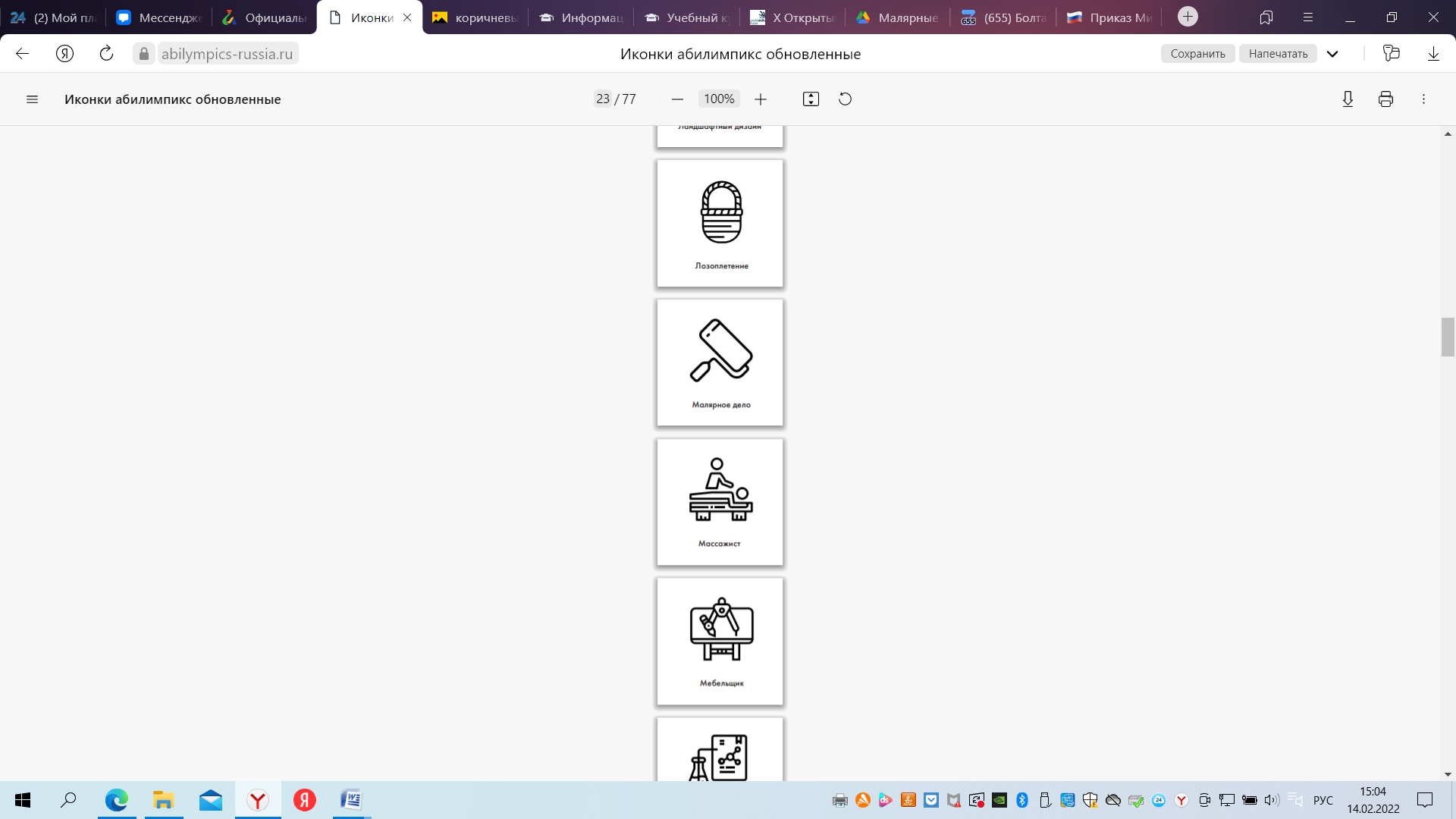 Чебоксары, 2022 г.Описание компетенцииАктуальность компетенции                                      Окружающая среда только серого, черного или белого цвета воздействует удручающе. Голубое небо, зеленая трава, разноцветные цветы в окружающей природе создают приятные ощущения. Привнести краски в жизнь человека, сочетая их с применением различных материалов и самых разных возможностей отделки – это и есть профессиональный мир маляра. Главная работа маляра – это, конечно, окраска стен, оклейка их обоями, шпатлевание. Но маляру высокой квалификации приходится выполнять и гораздо более сложную и разнообразную работу: художественную отделку стен и потолков, росписи различных поверхностей, составление сложных колеров. Маляр знает, как комбинируются цвета, как воздействуют графика, картины, шрифты на общем интерьере. В красках, наносимых на стены, двери, табло, машины, фасады и т.д., находят воплощение ваши идеи. Работа маляра часто начинается с карандаша и красок.Малярные работы – это комплекс технологических операций, предназначенных для решения защитных, санитарно-гигиенических и архитектурно-декоративных (эстетических) функций.Малярные работы отличаются не только разнообразием материалов и способов их применения, но и тщательностью выполнения многочисленных операций, определяющих качество окрасочного слоя.Профессия маляра сочетает в себе образное видение художника и физическую выносливость рабочего, требует технической грамотности, знания технологии и свойств окрашивающих материалов.Профессии, по которым участники смогут трудоустроиться после получения данной компетенции:          На сегодняшний день профессия маляр является востребованной. В процессе выполнения внутренних и фасадных работ на возводимых объектах не обойтись без маляров. Что касается мест работы, то в услугах таких специалистов нуждаются строительные и монтажные компании, промышленные предприятия, дизайнерские и архитектурные бюро, ремонтные организации и жилищно - коммунальные управления. Ссылка на образовательный и/или профессиональный стандарт (конкретные стандарты)1.4. Требования к квалификации2.Конкурсное задание.2.1. Краткое описание заданияСтуденты:Модуль1 В ходе выполнения конкурсного задания произвести разметку  рабочей поверхности; Оклеить  рабочую поверхность обоями с подбором рисунка. Подготовить и окрасить  рабочую поверхность. Оформить  поверхность молдингом. Модуль 2 Выполнить декоративно-художественную отделку поверхности по заданным размерам.    2.2. Структура и подробное описание конкурсного задания.2.3. Последовательность выполнения задания.2.3.1 Последовательность выполнения задания для категории «Студент»Работа производится на мольбертах!(Предварительно подготовить, обработать и окрасить поверхность планшета в белый цвет, размер двухъярусного планшета с размерами  900мм х 900мм и  450мм х900 мм (крепятся один на другой с помощью саморезов, шляпки саморезов не должны торчать из планшета, далее они  зашпаклёвываются) вогнутость 100мм (должны быть: загрунтованы, зашпатлеваны и окрашены в белый цвет).      +                    =        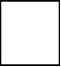 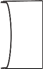 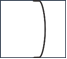 Жидкие обои замачиваются в белом цвете за 24часа до соревнования и выдаются в готовом виде участнику. ( Колер, минеральную крошку участник добавляет во время соревнования САМОСТОЯТЕЛЬНО!!!)Модуль 1. Оклеивание  и окраска рабочей поверхности.1.1  Разметка поверхностиРазметить поверхность в соответствии с заданием, соблюдая заданные размеры.1.2  Оклеивание рабочей поверхности виниловыми обоями на бумажной основе с подбором рисункаВыполнить нарезку обоев на полотна с подбором рисунка. Оклеить рабочую поверхность виниловыми обоями на бумажной основе.*Рисунок должен быть совмещен посередине.1.3  Подготовить окрасочный состав к работе (заколеровать). Окрасить рабочую поверхность заколерованным составом на водной основе.*Колеровку окрасочного состава и необходимое количество слоев краски участник выполняет самостоятельно. Оценивается оригинальность цветового решения, сочетаемость цвета в общей гамме цветов, используемых в задании. На окрашенной поверхности не должно быть пропусков, потеков и прочих дефектов. Оценивается сочетаемость цветов и общее впечатление.1.4 Оформление поверхности молдингомОтрезать по размеру молдинг, окрасить его подобранным колером; приклеить к поверхности.*Цвет окрасочного состава для молдинга должен сочетаться по цвету с обоями.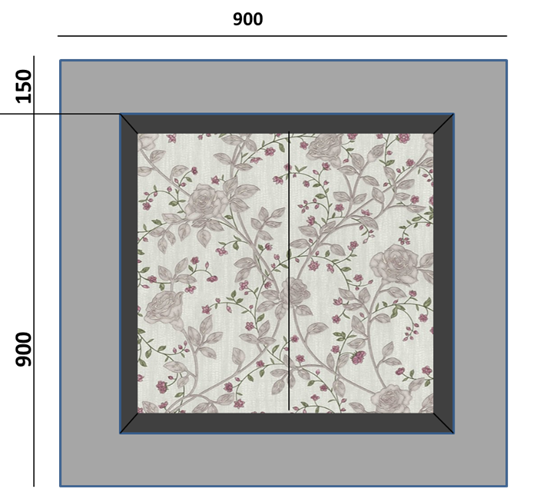 Модуль 2. Декоративно-художественная отделка поверхности.1.1. Окраска рабочей поверхности.Подготовить окрасочный состав к работе, заколеровать. Выполнить окраску левой части рабочей поверхности.*Цвет окрашиваемой поверхности и необходимое количество слоев участник определяет самостоятельно. *На окрашенной поверхности не должно быть пропусков, потеков и прочих дефектов. Оценивается оригинальность цветового решения, сочетаемость цвета в общей гамме цветов, используемых в задании.1.2.  Разметка поверхностиВыполнить разметку рабочей поверхности в соответствии с чертежом (расположение трафаретов), соблюдая заданные размеры. 1.3. Окраска торцевой части рабочей поверхностиВыполнить окраску торцевой части рабочей поверхности по периметру планшета. *Цвет окрашиваемой поверхности участник определяет самостоятельно. Оценивается сочетаемость цвета в общей гамме цветов, используемых в задании.1.4. Отделка поверхности жидкими обоями (шелковая штукатурка)Произвести колеровку жидких обоев в нужные цвета.Нанести на поверхность жидкие обои и равномерно распределить по поверхности в соответствии с рисунком и разметкой.*Колеровку жидких обоев участник выполняет самостоятельно, соблюдая цветовую гамму, указанную на рисунке (желтый, зеленый, синий). Границы между цветами должны быть четкими, соответствовать заданным размерам. *В процессе выполнения работ малярный скотч не применять.1.5.Окраска торца поверхности, отделанной жидкими обоями.Торец поверхности окрасить от руки.*Цвет участник подбирает самостоятельно1.6. Декоративная отделка  окрашенной поверхности по трафарету (эмблема 400x400) акриловым составомВыполнить колеровку окрасочного состава. Правильно расположить и закрепить трафарет на окрашенной поверхности. Нанести, на трафарет, соблюдая технологию акриловый состав. *Цвет рисунка участник определяет самостоятельно. Контуры рисунка должны быть четкими, краска нанесена равномерно.  Оценивается сочетаемость цветов и общее впечатление. 1.7. Декоративная отделка окрашенной поверхности по угловому трафарету структурной пастой.Правильно расположить и закрепить трафарет на окрашенной поверхности центральной фигуры (в соответствии с заданием). Подготовить текстурную пасту к работе (заколеровать). Нанести пасту, на трафарет, соблюдая технологию. Выполнить объемный рисунок текстурной пастой по трафарету.*Текстурная паста должна быть равномерно распределена по поверхности трафаретного рисунка. Цветовая гамма трафаретного рисунка должна соответствовать заданию. Колеровку пасты участник выполняет самостоятельно.Последовательность выполнения работ в задании можно менять.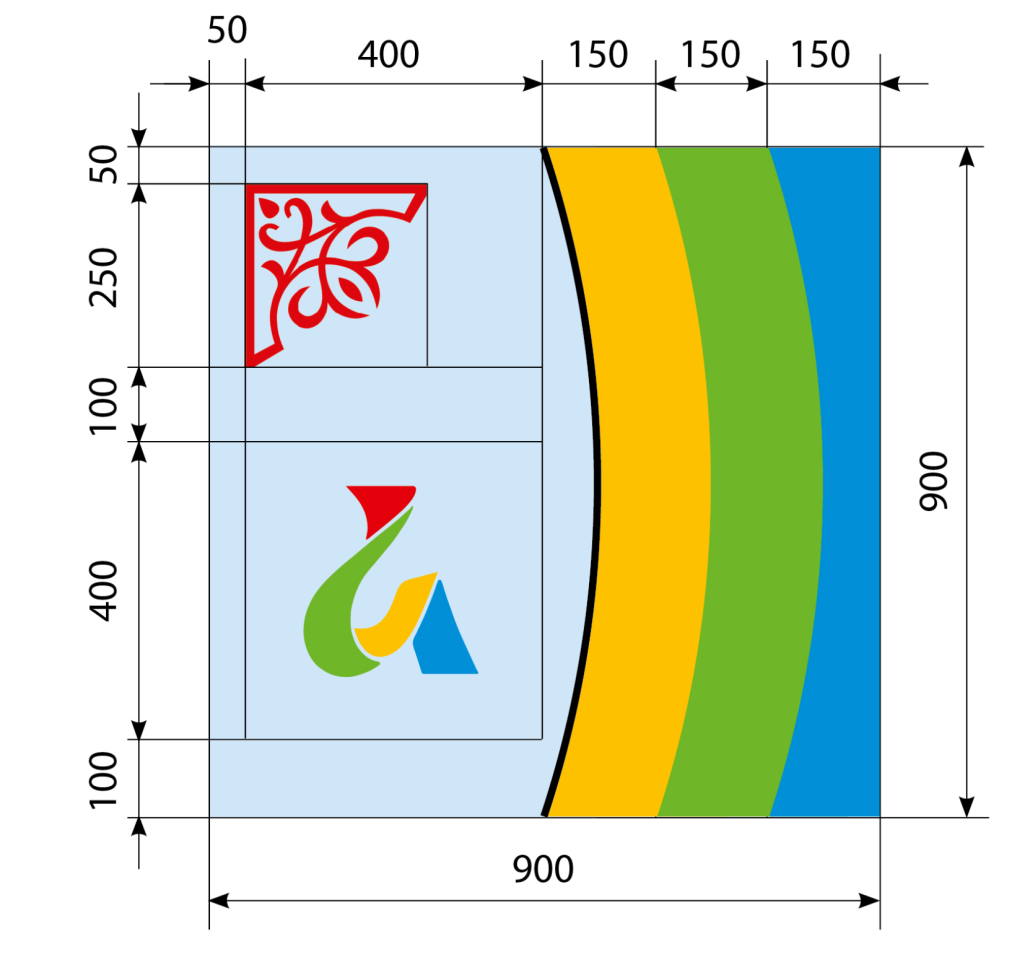 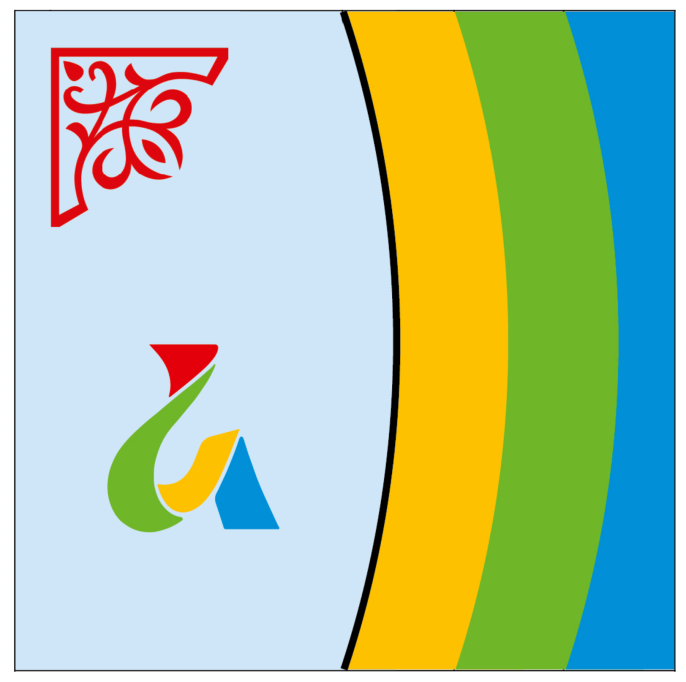 Особые указания:Рабочее место принимает главный эксперт  или зам. главного эксперта дистанционно или непосредственно на площадке. У участника должны быть на площадке  инструменты и материалы согласно инфраструктурному листу конкурсного задания. Дополнительные инструменты согласовываются с гл. экспертом или зам.гл. эксперта. Само конкурсное задание должно быть распечатано и лежать у участника на столе.На площадке во время соревнования должны находиться: участник, тех. эксперт площадки и  эксперт.Эксперт-наставник участника, сурдопереводчик (если необходим) находятся непосредственно за площадкой и к площадке не допускаются.2.4. 30% изменение конкурсного задания.В конкурсном задании можно изменить заданные размеры, месторасположение элементов задания.  2.5. Критерии оценки выполнения задания2.5.1 Критерии оценки выполнения задания для категории «Студент»Модуль 1 Оклеивание и окраска рабочей поверхности.   Модуль 2. Декоративно-художественная отделка поверхности.3.Перечень используемого оборудования, инструментов и расходных материалов.Планшет - заготовка должен быть подготовлен к работе !!! Загрунтован, зашпаклеван, окрашен белой краской.3.1. Студенты Схемы оснащения рабочих мест с учетом основных нозологий4.1. Минимальные требования к оснащению рабочих мест с учетом основных нозологий.4.2. Графическое изображение рабочих мест с учетом основных нозологий.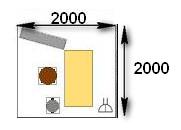 5. Схема застройки соревновательной площадки для всех категорий (пример) .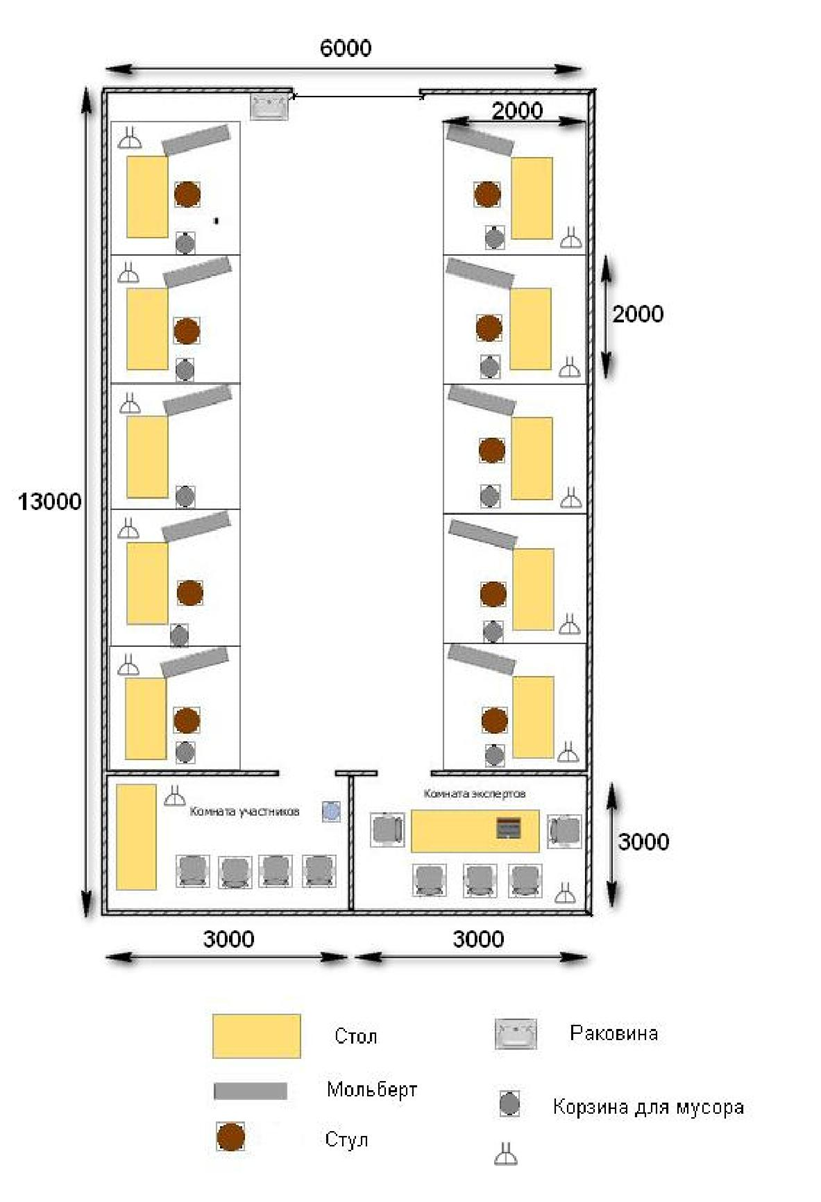 6.Требования охраны труда и техники безопасности1.1. К самостоятельной работе допускаются участники после прохождения ими инструктажа на рабочем месте. Перед началом соревнований главный эксперт проводит инструктажи для участников с обязательной росписью в Протоколе инструктажа:инструктаж по охране труда по программе «Организация безопасноститруда»;инструктаж по охране труда по программе «Техника безопасности по работе с электроприборами»;1.2. В процессе выполнения конкурсных заданий и нахождения на территории и в помещениях места проведения конкурса, участник обязан четко соблюдать:инструкции по охране труда и технике безопасности;не заходить за ограждения и в технические помещения;соблюдать личную гигиену;принимать пищу в строго отведенных местах;самостоятельно использовать инструмент и оборудование, разрешенное к выполнению конкурсного задания;1.5. Участник соревнования должен знать месторасположение первичных средств пожаротушения и уметь ими пользоваться.1.6. О каждом несчастном случае пострадавший или очевидец несчастного случая немедленно должен известить ближайшего эксперта.1.7. Участник соревнования должен знать местонахождения медицинской аптечки, правильно пользоваться медикаментами; знать инструкцию по оказанию первой медицинской помощи пострадавшим и уметь оказать медицинскую помощь. При необходимости вызвать скорую медицинскую помощь или доставитьмедицинское учреждение.1.8. Работа на конкурсной площадке разрешается исключительно в присутствии эксперта. На площадке при необходимости может присутствовать сурдопереводчик, тифлопереводчик, психолог. Запрещается присутствие на конкурсной площадке посторонних лиц.1.9. Перед началом выполнения задания участники должны:Проверить специальную одежду, обувь и др. средства индивидуальной защиты. Одеть необходимые средства защиты для выполнения подготовки рабочих мест, инструмента и оборудования.Подготовить рабочее место:-Принять материал и оборудование;разместить инструмент и расходные материалы на ваше усмотрение;произвести подключение и настройку оборудования;Подготовить инструмент и оборудование, разрешенное к самостоятельной работе.1.10. Участнику запрещается приступать к выполнению конкурсного задания при обнаружении неисправности инструмента или оборудования. О замеченных недостатках и неисправностях немедленно сообщить Эксперту и до устранения неполадок к конкурсному заданию не приступать.1.11. При выполнении конкурсных заданий участнику необходимо соблюдать требования безопасности при использовании инструмента и оборудования:1.12. При выполнении конкурсных заданий и уборке рабочих мест:необходимо быть внимательным, не отвлекаться посторонними разговорами и делами, не отвлекать других участников;соблюдать настоящую инструкцию;соблюдать правила эксплуатации оборудования, механизмов и инструментов, не подвергать их механическим ударам, не допускать падений;поддерживать порядок и чистоту на рабочем месте;рабочий инструмент располагать таким образом, чтобы исключалась возможность его скатывания и падения;выполнять конкурсные задания только исправным инструментом;1.13. При неисправности инструмента и оборудования – прекратить выполнение конкурсного задания и сообщить об этом Эксперту1.14. После окончания работ каждый участник обязан:Привести в порядок рабочее место.-Убрать средства индивидуальной защиты в отведенное для хранений место.-Отключить инструмент и оборудование от сети.-Инструмент убрать в специально предназначенное для хранений место.РАЗРАБОТАЛА                                                                    Главный эксперт VI чемпионата «Абилимпикс» Герасимова Марина Анатольевна                                                «14»  февраля   2022 г.                                                            donald123@yandex.ru                                                           8-9520280140УТВЕРЖДЕНОДиректор Чебоксарского техникума    строительства и городского  хозяйства Минобразования Чувашии (ГАПОУ ЧР «ЧТСГХ»)_________________С.В.КудряшовСогласованоруководитель Регионального центраразвития движения «Абилимпикс»в Чувашской Республике_____________Т.И. ГригорьеваСогласовано:Руководитель РУМЦ СПО_______________С.П. КондратьеваСогласовано:Председатель   Чувашской РО ВОИ ________________М. П. Кузьминых                                                                   СтудентыФГОС СПО по профессии 08.01.08 Мастер отделочных строительных работ (утв. приказом министерства образования и науки Российской Федерации от 02 августа . №746 (ред. от 17.03.2015);ФГОС СПО по профессии 08.01.25 Мастер отделочных строительных и декоративных работ (утв. приказом Министерства образования и науки РФ от 9 декабря . №1545)СтудентыДолжен знать:-Требования инструкций и регламентов по организации и подготовке рабочих мест, оборудования, материалов и инструментов;-технологическую последовательность выполнения подготовки и нанесение на поверхность и ремонта малярных и декоративных покрытий, декоративно-	художественной отделки стен.	Должен уметь:	-организовывать подготовку рабочих мест, оборудования, материалов и инструментов для выполнения малярных и декоративно-художественных работ в соответствии с инструкциями и	регламентами;	-пользоваться установленной технической документацией;	- выполнять	подготовительные работы, осуществлять производство работ по шпаклеванию,окрашиванию поверхностей различными составами, оклеиванию поверхности различными материалами, выполнению декоративно-художественной отделки стен.	Должен	обладать профессиональными компетенциями:	ПК.3. Выполнять подготовительные работы при производстве малярных и декоративных работ в соответствии с заданием и требованиями охраны труда, техники безопасности, пожарной безопасности и охраны окружающей среды.ПК3.2. Приготавливать составы для малярных и декоративных работ по заданной рецептуре с соблюдением безопасных условий труда и охраны окружающей среды.ПК3.4. Окрашивать поверхности различными малярными составами, используя необходимые инструменты, приспособления и оборудование, с соблюдением безопасных условий труда.ПК3.5. Оклеивать поверхности различными материалами с соблюдением требований технологического задания и безопасных условий труда.ПК3.6. Выполнять декоративно-художественную отделку стен, потолков и других архитектурно-конструктивных элементов различными способами с применением необходимых материалов, инструментов и оборудования с соблюдением безопасных условий труда.Наименование категории участникаНаименование модуляВремя проведения модуляПолученный результатСтудентМодуль 1. Оклеивание рабочей поверхности.Один день. 2,0 часаРазметка рабочей   поверхности.  Оклейка рабочей поверхности виниловыми обоями на бумажной основе с подбором рисунка. Подготовка окрасочного состава к работе. Окраска рабочей поверхности заколерованным составом на водной основе. Оформление  поверхности молдингом.СтудентМодуль 2. Декоративно художественная отделка поверхностиОдин день. 2,5 часаВыполнение разметки рабочей поверхности; выполнение окраски рабочей поверхности; отделка; отделка поверхности жидкими обоями; отделка окрашенной поверхности самоклеящимся трафаретом акриловым составом; отделка поверхности пластиковым угловым трафаретом с помощью структурной пасты.Общее время выполнения конкурсного задания: 4часа30минОбщее время выполнения конкурсного задания: 4часа30минОбщее время выполнения конкурсного задания: 4часа30минОбщее время выполнения конкурсного задания: 4часа30минНаименование модуляЗаданиеМаксимальный баллМодуль1. Оклеивание и окраска рабочей поверхности.Разметить поверхность. Оклеить рабочую поверхность по заданным размерам как на рисунке виниловыми обоями на бумажной основе с подбором рисунка. Подготовить окрасочный состав к работе (заколеровать). Окрасить рабочую поверхность заколерованным составом на водной основе. Оформить поверхность молдингом.45Модуль 2. Декоративно-художественная отделка поверхности.Разметить поверхность. Подготовить окрасочный состав к работе (заколеровать). Окрасить рабочую     поверхность заколерованным составом на водной основе. Нанести на поверхность жидкие обои.. Декоративная отделка по трафарету акриловым составом. Декоративная отделка углового трафарета структурной пастой .55ИТОГОИТОГО100Задание№Наименование критерияМаксимальные баллыОбъективная оценка (баллы)Субъективная оценка (баллы)*Организация работы55Соблюдение техники безопасности:33Разметить поверхность. Оклеить рабочую поверхность по заданным размерам как на рисунке виниловыми обоями на бумажной основе с подбором рисунка. Подготовить окрасочный состав к работе (заколеровать). Окрасить рабочую поверхность заколерованным составом на водной основе. Оформить поверхность молдингом.111Отсутствие нарушений в работе с электроприборами11Разметить поверхность. Оклеить рабочую поверхность по заданным размерам как на рисунке виниловыми обоями на бумажной основе с подбором рисунка. Подготовить окрасочный состав к работе (заколеровать). Окрасить рабочую поверхность заколерованным составом на водной основе. Оформить поверхность молдингом.Отсутствие нарушений в работе с инструментами и оборудованием11Разметить поверхность. Оклеить рабочую поверхность по заданным размерам как на рисунке виниловыми обоями на бумажной основе с подбором рисунка. Подготовить окрасочный состав к работе (заколеровать). Окрасить рабочую поверхность заколерованным составом на водной основе. Оформить поверхность молдингом.Наличие   спецодежды   и   правильное   использование   средств индивидуальной защиты11Разметить поверхность. Оклеить рабочую поверхность по заданным размерам как на рисунке виниловыми обоями на бумажной основе с подбором рисунка. Подготовить окрасочный состав к работе (заколеровать). Окрасить рабочую поверхность заколерованным составом на водной основе. Оформить поверхность молдингом.Организация и соблюдение эргономики и порядка рабочего места:22Разметить поверхность. Оклеить рабочую поверхность по заданным размерам как на рисунке виниловыми обоями на бумажной основе с подбором рисунка. Подготовить окрасочный состав к работе (заколеровать). Окрасить рабочую поверхность заколерованным составом на водной основе. Оформить поверхность молдингом.Поддержание эргономики рабочего места11Разметить поверхность. Оклеить рабочую поверхность по заданным размерам как на рисунке виниловыми обоями на бумажной основе с подбором рисунка. Подготовить окрасочный состав к работе (заколеровать). Окрасить рабочую поверхность заколерованным составом на водной основе. Оформить поверхность молдингом.Чистота  инструмента  и  оборудования  во  время  процесса  и  по завершению11Разметить поверхность. Оклеить рабочую поверхность по заданным размерам как на рисунке виниловыми обоями на бумажной основе с подбором рисунка. Подготовить окрасочный состав к работе (заколеровать). Окрасить рабочую поверхность заколерованным составом на водной основе. Оформить поверхность молдингом.Оклейка поверхности виниловыми обоями на бумажной основе  с подбором рисунка1515Разметить поверхность. Оклеить рабочую поверхность по заданным размерам как на рисунке виниловыми обоями на бумажной основе с подбором рисунка. Подготовить окрасочный состав к работе (заколеровать). Окрасить рабочую поверхность заколерованным составом на водной основе. Оформить поверхность молдингом.Технология нарезки обоев на полотна соблюдена. Рисунок совмещен правильно.66Разметить поверхность. Оклеить рабочую поверхность по заданным размерам как на рисунке виниловыми обоями на бумажной основе с подбором рисунка. Подготовить окрасочный состав к работе (заколеровать). Окрасить рабочую поверхность заколерованным составом на водной основе. Оформить поверхность молдингом.Технология оклейки рабочей поверхности соблюдена33Разметить поверхность. Оклеить рабочую поверхность по заданным размерам как на рисунке виниловыми обоями на бумажной основе с подбором рисунка. Подготовить окрасочный состав к работе (заколеровать). Окрасить рабочую поверхность заколерованным составом на водной основе. Оформить поверхность молдингом.Отсутствие дефектов (пузыри, складки, отслаивание) на оклеенной поверхности66Разметить поверхность. Оклеить рабочую поверхность по заданным размерам как на рисунке виниловыми обоями на бумажной основе с подбором рисунка. Подготовить окрасочный состав к работе (заколеровать). Окрасить рабочую поверхность заколерованным составом на водной основе. Оформить поверхность молдингом.Окраска рабочей поверхности55Разметить поверхность. Оклеить рабочую поверхность по заданным размерам как на рисунке виниловыми обоями на бумажной основе с подбором рисунка. Подготовить окрасочный состав к работе (заколеровать). Окрасить рабочую поверхность заколерованным составом на водной основе. Оформить поверхность молдингом.Технология окраски поверхности соблюдена.Поверхность равномерно окрашена, отсутствуют  пропуски, подтеки краски.33Разметить поверхность. Оклеить рабочую поверхность по заданным размерам как на рисунке виниловыми обоями на бумажной основе с подбором рисунка. Подготовить окрасочный состав к работе (заколеровать). Окрасить рабочую поверхность заколерованным составом на водной основе. Оформить поверхность молдингом.Отсутствие следов клея, грязи около молдинга и окрашенной поверхностью22Разметить поверхность. Оклеить рабочую поверхность по заданным размерам как на рисунке виниловыми обоями на бумажной основе с подбором рисунка. Подготовить окрасочный состав к работе (заколеровать). Окрасить рабочую поверхность заколерованным составом на водной основе. Оформить поверхность молдингом.Отделка поверхности молдингом с покраской1515Разметить поверхность. Оклеить рабочую поверхность по заданным размерам как на рисунке виниловыми обоями на бумажной основе с подбором рисунка. Подготовить окрасочный состав к работе (заколеровать). Окрасить рабочую поверхность заколерованным составом на водной основе. Оформить поверхность молдингом.Качественный монтаж молдинга: не отстает от планшета; соблюдены заданные размеры. Правильное соединение углов1010Разметить поверхность. Оклеить рабочую поверхность по заданным размерам как на рисунке виниловыми обоями на бумажной основе с подбором рисунка. Подготовить окрасочный состав к работе (заколеровать). Окрасить рабочую поверхность заколерованным составом на водной основе. Оформить поверхность молдингом.Окраска молдинга произведена качественно: поверхность равномерно окрашена;  отсутствуют  подтеки  краски;  цвет  колера  подобран правильно.55Разметить поверхность. Оклеить рабочую поверхность по заданным размерам как на рисунке виниловыми обоями на бумажной основе с подбором рисунка. Подготовить окрасочный состав к работе (заколеровать). Окрасить рабочую поверхность заколерованным составом на водной основе. Оформить поверхность молдингом.Субъективная оценка 55Разметить поверхность. Оклеить рабочую поверхность по заданным размерам как на рисунке виниловыми обоями на бумажной основе с подбором рисунка. Подготовить окрасочный состав к работе (заколеровать). Окрасить рабочую поверхность заколерованным составом на водной основе. Оформить поверхность молдингом.Общее впечатление от модуля 155ИТОГО:                                                                                                                      45ИТОГО:                                                                                                                      45ИТОГО:                                                                                                                      45ИТОГО:                                                                                                                      45ИТОГО:                                                                                                                      45ИТОГО:                                                                                                                      45Задание№Наименование критерияМаксимальные баллыОбъективная оценка (баллы)Субъективная оценка (баллы)*Разметить поверхность. Подготовить окрасочный состав к работе (заколеровать). Окрасить рабочую     поверхность заколерованным составом на водной основе. Нанести на поверхность жидкие обои. Декоративная отделка по трафарету акриловым составом. Декоративная отделка по угловому трафарету структурной пастой.Организация работы55Разметить поверхность. Подготовить окрасочный состав к работе (заколеровать). Окрасить рабочую     поверхность заколерованным составом на водной основе. Нанести на поверхность жидкие обои. Декоративная отделка по трафарету акриловым составом. Декоративная отделка по угловому трафарету структурной пастой.Соблюдение техники безопасности:33Разметить поверхность. Подготовить окрасочный состав к работе (заколеровать). Окрасить рабочую     поверхность заколерованным составом на водной основе. Нанести на поверхность жидкие обои. Декоративная отделка по трафарету акриловым составом. Декоративная отделка по угловому трафарету структурной пастой.Отсутствие нарушений в работе с электроприборами11Разметить поверхность. Подготовить окрасочный состав к работе (заколеровать). Окрасить рабочую     поверхность заколерованным составом на водной основе. Нанести на поверхность жидкие обои. Декоративная отделка по трафарету акриловым составом. Декоративная отделка по угловому трафарету структурной пастой.Отсутствие нарушений в работе с инструментами и оборудованием11Разметить поверхность. Подготовить окрасочный состав к работе (заколеровать). Окрасить рабочую     поверхность заколерованным составом на водной основе. Нанести на поверхность жидкие обои. Декоративная отделка по трафарету акриловым составом. Декоративная отделка по угловому трафарету структурной пастой.Наличие   спецодежды   и   правильное   использование   средств индивидуальной защиты11Разметить поверхность. Подготовить окрасочный состав к работе (заколеровать). Окрасить рабочую     поверхность заколерованным составом на водной основе. Нанести на поверхность жидкие обои. Декоративная отделка по трафарету акриловым составом. Декоративная отделка по угловому трафарету структурной пастой.Организация и соблюдение эргономики и порядка рабочего места:22Разметить поверхность. Подготовить окрасочный состав к работе (заколеровать). Окрасить рабочую     поверхность заколерованным составом на водной основе. Нанести на поверхность жидкие обои. Декоративная отделка по трафарету акриловым составом. Декоративная отделка по угловому трафарету структурной пастой.Поддержание эргономики рабочего места11Разметить поверхность. Подготовить окрасочный состав к работе (заколеровать). Окрасить рабочую     поверхность заколерованным составом на водной основе. Нанести на поверхность жидкие обои. Декоративная отделка по трафарету акриловым составом. Декоративная отделка по угловому трафарету структурной пастой.Чистота  инструмента  и  оборудования  во  время  процесса  и  по завершению.11Разметить поверхность. Подготовить окрасочный состав к работе (заколеровать). Окрасить рабочую     поверхность заколерованным составом на водной основе. Нанести на поверхность жидкие обои. Декоративная отделка по трафарету акриловым составом. Декоративная отделка по угловому трафарету структурной пастой.Окраска рабочей поверхности44Разметить поверхность. Подготовить окрасочный состав к работе (заколеровать). Окрасить рабочую     поверхность заколерованным составом на водной основе. Нанести на поверхность жидкие обои. Декоративная отделка по трафарету акриловым составом. Декоративная отделка по угловому трафарету структурной пастой.Технология окраски поверхности соблюдена.Поверхность равномерно окрашена, отсутствуют пробелы , подтеки краски. Нет следов грязи.44Разметить поверхность. Подготовить окрасочный состав к работе (заколеровать). Окрасить рабочую     поверхность заколерованным составом на водной основе. Нанести на поверхность жидкие обои. Декоративная отделка по трафарету акриловым составом. Декоративная отделка по угловому трафарету структурной пастой.Отделка поверхности жидкими обоями1111Разметить поверхность. Подготовить окрасочный состав к работе (заколеровать). Окрасить рабочую     поверхность заколерованным составом на водной основе. Нанести на поверхность жидкие обои. Декоративная отделка по трафарету акриловым составом. Декоративная отделка по угловому трафарету структурной пастой.Технология нанесения жидких обоев соблюдена. Участник заколеровал жидкие обои в  соответствии с заданием, колер подобран правильно.22Разметить поверхность. Подготовить окрасочный состав к работе (заколеровать). Окрасить рабочую     поверхность заколерованным составом на водной основе. Нанести на поверхность жидкие обои. Декоративная отделка по трафарету акриловым составом. Декоративная отделка по угловому трафарету структурной пастой.Заданные размеры нанесения на поверхность жидких обоев соблюдены.55Разметить поверхность. Подготовить окрасочный состав к работе (заколеровать). Окрасить рабочую     поверхность заколерованным составом на водной основе. Нанести на поверхность жидкие обои. Декоративная отделка по трафарету акриловым составом. Декоративная отделка по угловому трафарету структурной пастой.Жидкие обои нанесены равномерно, без пропусков, без затекания, на поверхности нет грязи. Границы  между стыков четкие, ровные.44Разметить поверхность. Подготовить окрасочный состав к работе (заколеровать). Окрасить рабочую     поверхность заколерованным составом на водной основе. Нанести на поверхность жидкие обои. Декоративная отделка по трафарету акриловым составом. Декоративная отделка по угловому трафарету структурной пастой.Окраска торца поверхности, отделанной жидкими обоями с левой стороны44Разметить поверхность. Подготовить окрасочный состав к работе (заколеровать). Окрасить рабочую     поверхность заколерованным составом на водной основе. Нанести на поверхность жидкие обои. Декоративная отделка по трафарету акриловым составом. Декоративная отделка по угловому трафарету структурной пастой.Окрашено равномерно, без пропусков, сочетаемость цвета в общей гамме цветов, используемых в задании.44Разметить поверхность. Подготовить окрасочный состав к работе (заколеровать). Окрасить рабочую     поверхность заколерованным составом на водной основе. Нанести на поверхность жидкие обои. Декоративная отделка по трафарету акриловым составом. Декоративная отделка по угловому трафарету структурной пастой.Декоративная отделка углового трафарета  структурной пастой1010Разметить поверхность. Подготовить окрасочный состав к работе (заколеровать). Окрасить рабочую     поверхность заколерованным составом на водной основе. Нанести на поверхность жидкие обои. Декоративная отделка по трафарету акриловым составом. Декоративная отделка по угловому трафарету структурной пастой.Технология нанесения объемного рисунка по трафарету пастой соблюдена22Разметить поверхность. Подготовить окрасочный состав к работе (заколеровать). Окрасить рабочую     поверхность заколерованным составом на водной основе. Нанести на поверхность жидкие обои. Декоративная отделка по трафарету акриловым составом. Декоративная отделка по угловому трафарету структурной пастой.Отделка поверхности по трафарету пастой произведена качественно; контуры рисунка четкие: паста  нанесена равномерно, отсутствуют подтеки пасты под трафарет44Разметить поверхность. Подготовить окрасочный состав к работе (заколеровать). Окрасить рабочую     поверхность заколерованным составом на водной основе. Нанести на поверхность жидкие обои. Декоративная отделка по трафарету акриловым составом. Декоративная отделка по угловому трафарету структурной пастой.Заколерована  паста в соответствии с заданием, колер подобран правильно.44Разметить поверхность. Подготовить окрасочный состав к работе (заколеровать). Окрасить рабочую     поверхность заколерованным составом на водной основе. Нанести на поверхность жидкие обои. Декоративная отделка по трафарету акриловым составом. Декоративная отделка по угловому трафарету структурной пастой.Декоративная отделка по трафарету  поверхности   акриловым составом1010Разметить поверхность. Подготовить окрасочный состав к работе (заколеровать). Окрасить рабочую     поверхность заколерованным составом на водной основе. Нанести на поверхность жидкие обои. Декоративная отделка по трафарету акриловым составом. Декоративная отделка по угловому трафарету структурной пастой.Технология нанесения рисунка по трафарету акриловой краской соблюдена22Разметить поверхность. Подготовить окрасочный состав к работе (заколеровать). Окрасить рабочую     поверхность заколерованным составом на водной основе. Нанести на поверхность жидкие обои. Декоративная отделка по трафарету акриловым составом. Декоративная отделка по угловому трафарету структурной пастой.Отделка поверхности по трафарету произведена качественно; контуры рисунка четкие: краска нанесена равномерно, отсутствуют подтеки под трафарет44Разметить поверхность. Подготовить окрасочный состав к работе (заколеровать). Окрасить рабочую     поверхность заколерованным составом на водной основе. Нанести на поверхность жидкие обои. Декоративная отделка по трафарету акриловым составом. Декоративная отделка по угловому трафарету структурной пастой.Цветовая гамма выбранная участником, оправдана с точки зрения сочетаемости цветов. 44Окраска торцевых  частей рабочей поверхности с 3-х сторон, согласно подобранного цвета661сторона слева окрашено равномерно, без пропусков, сочетаемость цвета в общей гамме цветов, используемых в задании.222сторона сверху: окрашено равномерно, без пропусков, сочетаемость цвета в общей гамме цветов, используемых в задании.223сторона справа: окрашено равномерно, без пропусков, сочетаемость цвета в общей гамме цветов, используемых в задании.22Субъективная оценка55Общее впечатление от модуля 2.55ИТОГО:	55ИТОГО:	55ИТОГО:	55ИТОГО:	55ИТОГО:	55ИТОГО:	55ОБОРУДОВАНИЕ НА 1-ГО УЧАСТНИКАОБОРУДОВАНИЕ НА 1-ГО УЧАСТНИКАОБОРУДОВАНИЕ НА 1-ГО УЧАСТНИКАОБОРУДОВАНИЕ НА 1-ГО УЧАСТНИКАОБОРУДОВАНИЕ НА 1-ГО УЧАСТНИКАОБОРУДОВАНИЕ НА 1-ГО УЧАСТНИКАОБОРУДОВАНИЕ НА 1-ГО УЧАСТНИКАОБОРУДОВАНИЕ НА 1-ГО УЧАСТНИКАОборудование, инструменты, ПО, мебельОборудование, инструменты, ПО, мебельОборудование, инструменты, ПО, мебельОборудование, инструменты, ПО, мебельОборудование, инструменты, ПО, мебельОборудование, инструменты, ПО, мебельОборудование, инструменты, ПО, мебельОборудование, инструменты, ПО, мебель№НаименованиеФото оборудования или инструмента, или мебелиТехнические характеристики оборудования, инструментов и ссылка на сайт производителя, поставщикаТехнические характеристики оборудования, инструментов и ссылка на сайт производителя, поставщикаЕд.измеренияЕд.измеренияКол-во1Планшет (заготовка),подготовленный кработе.размер 900х900, материалМДФ (6-8 мм)размер 900х900, материалМДФ (6-8 мм)штшт12Планшет (заготовка),подготовленный кработе.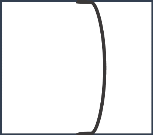 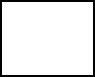 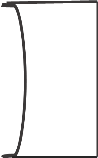 размер 900х900, материалМДФ(6-8 мм),размер 450мм х 900мм, вогнутость 10мм. Две части соединить между собой (приклеить)размер 900х900, материалМДФ(6-8 мм),размер 450мм х 900мм, вогнутость 10мм. Две части соединить между собой (приклеить)штшт13.Шурупы для прикручивания заготовок к планшету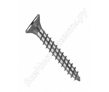 25мм25ммштшт104Шурупы для прикручивания заготовок к планшету50мм50ммштшт105Мольберт Лира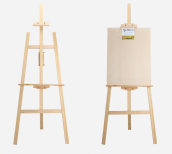 Для установки планшетовДля установки планшетовштшт16Табурет или стулжёсткий для  участника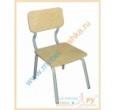 для участникадля участникаштшт17Стол для малярных работ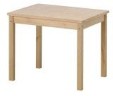 для участника,организация рабочего места,для колеровки красок для участника,организация рабочего места,для колеровки красок штшт18Удлинитель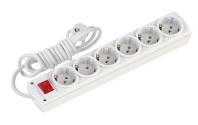 7м,3розетки7м,3розеткиштшт19Фен строительный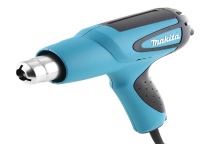 для сушки поверхностейМощность, Вт 1250-1750для сушки поверхностейМощность, Вт 1250-1750штшт110Совок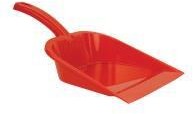 для уборки мусорадля уборки мусораштшт111Корзина 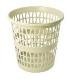 для уборки мусорадля уборки мусораштшт112Швабра-щетка сжёсткой ручкой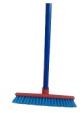 ля уборки мусораля уборки мусораштшт113Валик малярный с ручкой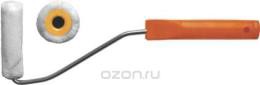 d=6мм, с коротким ворсом 50-60ммd=6мм, с коротким ворсом 50-60ммштшт214Валик малярный  без ручки (сьемный)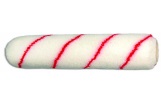 d=6мм, с коротким ворсом 50-60ммd=6мм, с коротким ворсом 50-60ммштшт215Емкость длямалярныхсоставов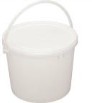 0,5литра	0,5литра	штшт316Емкость длямалярныхсоставов1литр1литрштшт417Емкость длямалярныхсоставов0,25 литра с крышкой0,25 литра с крышкойштшт318Кисть художественнаясинтетическая №18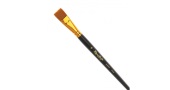 Для отводкиДля отводкиштшт119Кисть художественная №26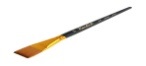 Для отводкиДля отводкиштшт120Кисть – ручникплоский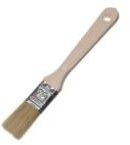 штшт121Шпательметаллический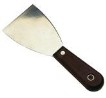 штшт122Строительный нож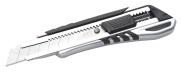 штшт123Обойные ножницы225 мм FIT 67342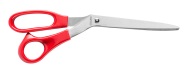   Для нарезки обоев  Для нарезки обоевштшт124Шпатель специальный(обойный)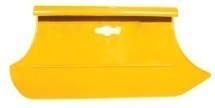 штшт125Кельма фигурная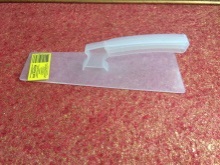 для жидких обоевдля жидких обоевштшт126Шпатель пластиковый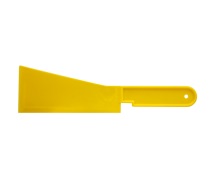 для жидких обоевдля жидких обоевштшт127Ванночка (кюветка)малая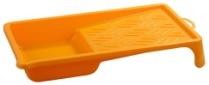 штшт128Ванночка (кюветка)средняяштшт129Линейка прозрачная пластиковая с держателем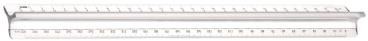 размер 50-70 смразмер 50-70 смштшт130Карандаш малярный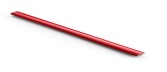 штшт131Рулетка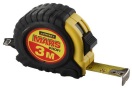 3метра3метраштшт132Ластик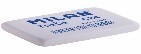 штшт133Ведро пластмассовое 12л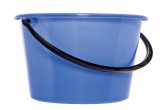 Для чистой водыДля чистой водыштшт134Ведро пластмассовое 20лДля разведения жидких обоевДля разведения жидких обоевштшт3/2035Трафарет пластиковый угловой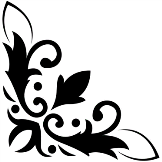 Угловой, любой, от края до края с каждой стороны не более 25смУгловой, любой, от края до края с каждой стороны не более 25смштшт136Трафарет самоклеящийся 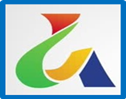 Размер 400х400ммРазмер 400х400ммштшт137Стол складной обойный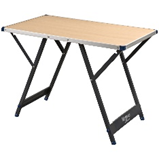 https://premiumdecor.by/index.pl?act=PRODUCT&id=534https://premiumdecor.by/index.pl?act=PRODUCT&id=534штшт138Стеллаж для инструментов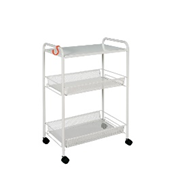 На колесикахНа колесикахштшт139Стусло с ножовкой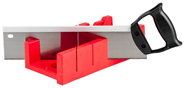 для резки молдингадля резки молдингаштшт1РАСХОДНЫЙ МАТЕРИАЛЫ НА 1 УЧАСТНИКАРАСХОДНЫЙ МАТЕРИАЛЫ НА 1 УЧАСТНИКАРАСХОДНЫЙ МАТЕРИАЛЫ НА 1 УЧАСТНИКАРАСХОДНЫЙ МАТЕРИАЛЫ НА 1 УЧАСТНИКАРАСХОДНЫЙ МАТЕРИАЛЫ НА 1 УЧАСТНИКАРАСХОДНЫЙ МАТЕРИАЛЫ НА 1 УЧАСТНИКАРАСХОДНЫЙ МАТЕРИАЛЫ НА 1 УЧАСТНИКАРАСХОДНЫЙ МАТЕРИАЛЫ НА 1 УЧАСТНИКАРАСХОДНЫЕ МАТЕРИАЛЫРАСХОДНЫЕ МАТЕРИАЛЫРАСХОДНЫЕ МАТЕРИАЛЫРАСХОДНЫЕ МАТЕРИАЛЫРАСХОДНЫЕ МАТЕРИАЛЫРАСХОДНЫЕ МАТЕРИАЛЫРАСХОДНЫЕ МАТЕРИАЛЫРАСХОДНЫЕ МАТЕРИАЛЫ№НаименованиеФото оборудования или инструмента, или мебелиФото оборудования или инструмента, или мебелиТехнические характеристикиТехнические характеристикиЕд. измеренияКол-во1Грунтовка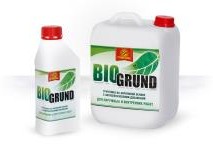 акриловая глубокогопроникновения, канистра 10 лакриловая глубокогопроникновения, канистра 10 лшт1/22Шпаклевка финишнаяготовая Шитрок - ведро3,5л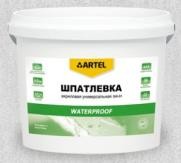 Шпаклевка готовая кприменениюШпаклевка готовая кприменениюшт13Виниловые обои набумажной основе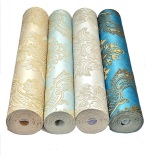 сложный рисунок(подбор рисунка), ширина 0,53 мсложный рисунок(подбор рисунка), ширина 0,53 мрул.14Шлифовальная бумага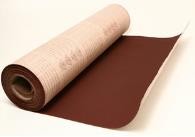 лист формата А4лист формата А4лист15Дисперсионныйкраситель желтый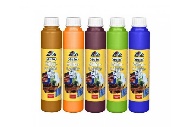 миксоль или пуфамикс –большоймиксоль или пуфамикс –большойшт1/56Дисперсионныйкраситель синий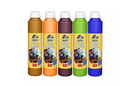 миксоль или пуфамикс –большой	миксоль или пуфамикс –большой	шт1/57Дисперсионныйкраситель красныймиксоль или пуфамикс – большоймиксоль или пуфамикс – большойшт1/58Дисперсионныйкраситель зелёныймиксоль или пуфамикс – большоймиксоль или пуфамикс – большойшт1/59Дисперсионныйкраситель фиолетовыймиксоль или пуфамикс – большоймиксоль или пуфамикс – большойшт1/510Дисперсионныйкраситель сиреневыймиксоль или пуфамикс – большоймиксоль или пуфамикс – большойшт1/511Дисперсионныйкраситель желтый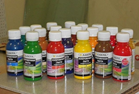 миксоль или пуфамикс – 100 гр(малый)миксоль или пуфамикс – 100 гр(малый)шт112Дисперсионныйкраситель синиймиксоль или пуфамикс – 100 гр(малый)миксоль или пуфамикс – 100 гр(малый)шт113Дисперсионныйкраситель красныймиксоль или пуфамикс – 100 гр(малый)миксоль или пуфамикс – 100 гр(малый)шт114Дисперсионныйкраситель зелёныймиксоль или пуфамикс – 100 гр(малый)миксоль или пуфамикс – 100 гр(малый)шт115Дисперсионныйкраситель фиолетовыймиксоль или пуфамикс – 100 гр(малый)миксоль или пуфамикс – 100 гр(малый)шт116Акриловая белая краскана водной основе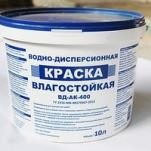 2,5 кг, для выполненияконкурсного задания2,5 кг, для выполненияконкурсного заданияшт117Малярный скотч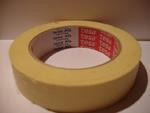 50м50мшт118Молдинг пенопластовый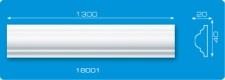 размер 20мм – 2 м длявыполнения конкурсного заданияразмер 20мм – 2 м длявыполнения конкурсного заданияшт519Клей для виниловыхобоев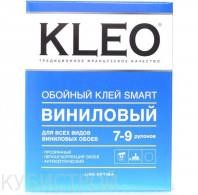 500г500гшт1/220Клей ПВА «Момент»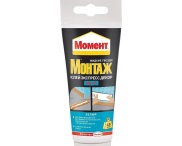 200 г, для приклеивания молдинга, в тюбике200 г, для приклеивания молдинга, в тюбикешт121Ткань вафельная –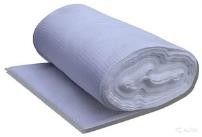 Упаковка 50м,для уборки и вытирания рукУпаковка 50м,для уборки и вытирания рукуп122Салфетки влажные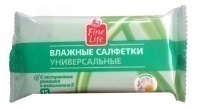 Для вытирания рук Для вытирания рук уп123Жидкие обои (шелковая штукатурка)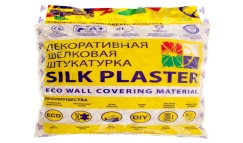 Для декоративной отделкиДля декоративной отделкишт1/224Минеральная крошка для жидких обоев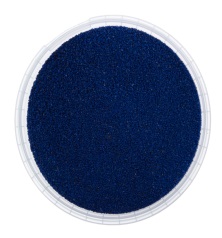 синяясиняяшт125Минеральная крошка для жидких обоев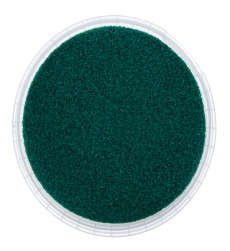 зеленаязеленаяшт126Минеральная крошка для жидких обоев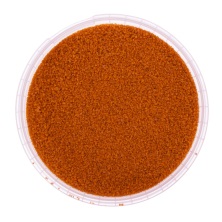 Светло-оранжеваяСветло-оранжеваяшт127Паста текстурная тонкая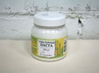 Для отделки поверхности по трафаретамДля отделки поверхности по трафаретамшт128Лак для жидких обоев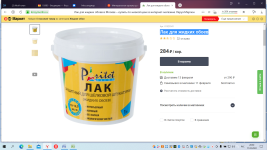 Объем — 1 лОбъем — 1 лшт129Пакеты мусорные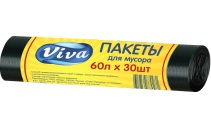 Для закрытия ванночекДля закрытия ванночекшт1РАСХОДНЫЕ МАТЕРИАЛЫ, ОБОРУДОВАНИЕ И ИНСТРУМЕНТЫ, КОТОРЫЕ УЧАСТНИКИ ДОЛЖНЫ ИМЕТЬ ПРИ СЕБЕ (при необходимости)РАСХОДНЫЕ МАТЕРИАЛЫ, ОБОРУДОВАНИЕ И ИНСТРУМЕНТЫ, КОТОРЫЕ УЧАСТНИКИ ДОЛЖНЫ ИМЕТЬ ПРИ СЕБЕ (при необходимости)РАСХОДНЫЕ МАТЕРИАЛЫ, ОБОРУДОВАНИЕ И ИНСТРУМЕНТЫ, КОТОРЫЕ УЧАСТНИКИ ДОЛЖНЫ ИМЕТЬ ПРИ СЕБЕ (при необходимости)РАСХОДНЫЕ МАТЕРИАЛЫ, ОБОРУДОВАНИЕ И ИНСТРУМЕНТЫ, КОТОРЫЕ УЧАСТНИКИ ДОЛЖНЫ ИМЕТЬ ПРИ СЕБЕ (при необходимости)РАСХОДНЫЕ МАТЕРИАЛЫ, ОБОРУДОВАНИЕ И ИНСТРУМЕНТЫ, КОТОРЫЕ УЧАСТНИКИ ДОЛЖНЫ ИМЕТЬ ПРИ СЕБЕ (при необходимости)РАСХОДНЫЕ МАТЕРИАЛЫ, ОБОРУДОВАНИЕ И ИНСТРУМЕНТЫ, КОТОРЫЕ УЧАСТНИКИ ДОЛЖНЫ ИМЕТЬ ПРИ СЕБЕ (при необходимости)РАСХОДНЫЕ МАТЕРИАЛЫ, ОБОРУДОВАНИЕ И ИНСТРУМЕНТЫ, КОТОРЫЕ УЧАСТНИКИ ДОЛЖНЫ ИМЕТЬ ПРИ СЕБЕ (при необходимости)РАСХОДНЫЕ МАТЕРИАЛЫ, ОБОРУДОВАНИЕ И ИНСТРУМЕНТЫ, КОТОРЫЕ УЧАСТНИКИ ДОЛЖНЫ ИМЕТЬ ПРИ СЕБЕ (при необходимости)№НаименованиеФото оборудования или инструмента, или мебелиФото оборудования или инструмента, или мебелитех. характеристики оборудования иссылка на сайт производителя,поставщикатех. характеристики оборудования иссылка на сайт производителя,поставщикаЕд.измеренияКол-во1Строительный уровень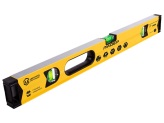 шт12Перчатки тканевые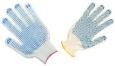 Защита рукЗащита рукшт13Перчатки нитриловые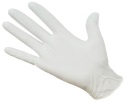 Защита рукЗащита рукшт14Спец одежда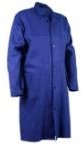 Защита одежды и профессиональный видЗащита одежды и профессиональный видшт15Головной убор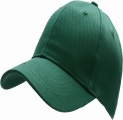 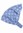 Для защиты волосДля защиты волосшт16Обувь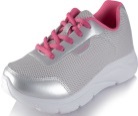 Кроссовки или обувь на сплошной подошве (без каблуков)Кроссовки или обувь на сплошной подошве (без каблуков)шт1РАСХОДНЫЕ МАТЕРИАЛЫ И ОБОРУДОВАНИЕ, ЗАПРЕЩЕННЫЕ НАПЛОЩАДКЕРАСХОДНЫЕ МАТЕРИАЛЫ И ОБОРУДОВАНИЕ, ЗАПРЕЩЕННЫЕ НАПЛОЩАДКЕРАСХОДНЫЕ МАТЕРИАЛЫ И ОБОРУДОВАНИЕ, ЗАПРЕЩЕННЫЕ НАПЛОЩАДКЕРАСХОДНЫЕ МАТЕРИАЛЫ И ОБОРУДОВАНИЕ, ЗАПРЕЩЕННЫЕ НАПЛОЩАДКЕРАСХОДНЫЕ МАТЕРИАЛЫ И ОБОРУДОВАНИЕ, ЗАПРЕЩЕННЫЕ НАПЛОЩАДКЕРАСХОДНЫЕ МАТЕРИАЛЫ И ОБОРУДОВАНИЕ, ЗАПРЕЩЕННЫЕ НАПЛОЩАДКЕРАСХОДНЫЕ МАТЕРИАЛЫ И ОБОРУДОВАНИЕ, ЗАПРЕЩЕННЫЕ НАПЛОЩАДКЕРАСХОДНЫЕ МАТЕРИАЛЫ И ОБОРУДОВАНИЕ, ЗАПРЕЩЕННЫЕ НАПЛОЩАДКЕнетнетнетнетнетнетнетнетОБОРУДОВАНИЕ	НА 1-ГО ЭКСПЕРТА (при необходимости)ОБОРУДОВАНИЕ	НА 1-ГО ЭКСПЕРТА (при необходимости)ОБОРУДОВАНИЕ	НА 1-ГО ЭКСПЕРТА (при необходимости)ОБОРУДОВАНИЕ	НА 1-ГО ЭКСПЕРТА (при необходимости)ОБОРУДОВАНИЕ	НА 1-ГО ЭКСПЕРТА (при необходимости)ОБОРУДОВАНИЕ	НА 1-ГО ЭКСПЕРТА (при необходимости)ОБОРУДОВАНИЕ	НА 1-ГО ЭКСПЕРТА (при необходимости)ОБОРУДОВАНИЕ	НА 1-ГО ЭКСПЕРТА (при необходимости)Оборудование ,мебельОборудование ,мебельОборудование ,мебельОборудование ,мебельОборудование ,мебельОборудование ,мебельОборудование ,мебельОборудование ,мебель№Наименование Фото оборудования или инструмента, или мебелиФото оборудования или инструмента, или мебелиТехнические характеристики иссылка на сайт производителя,поставщикаТехнические характеристики иссылка на сайт производителя,поставщикаЕдКол-во1Стол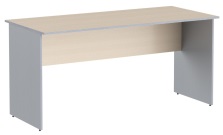 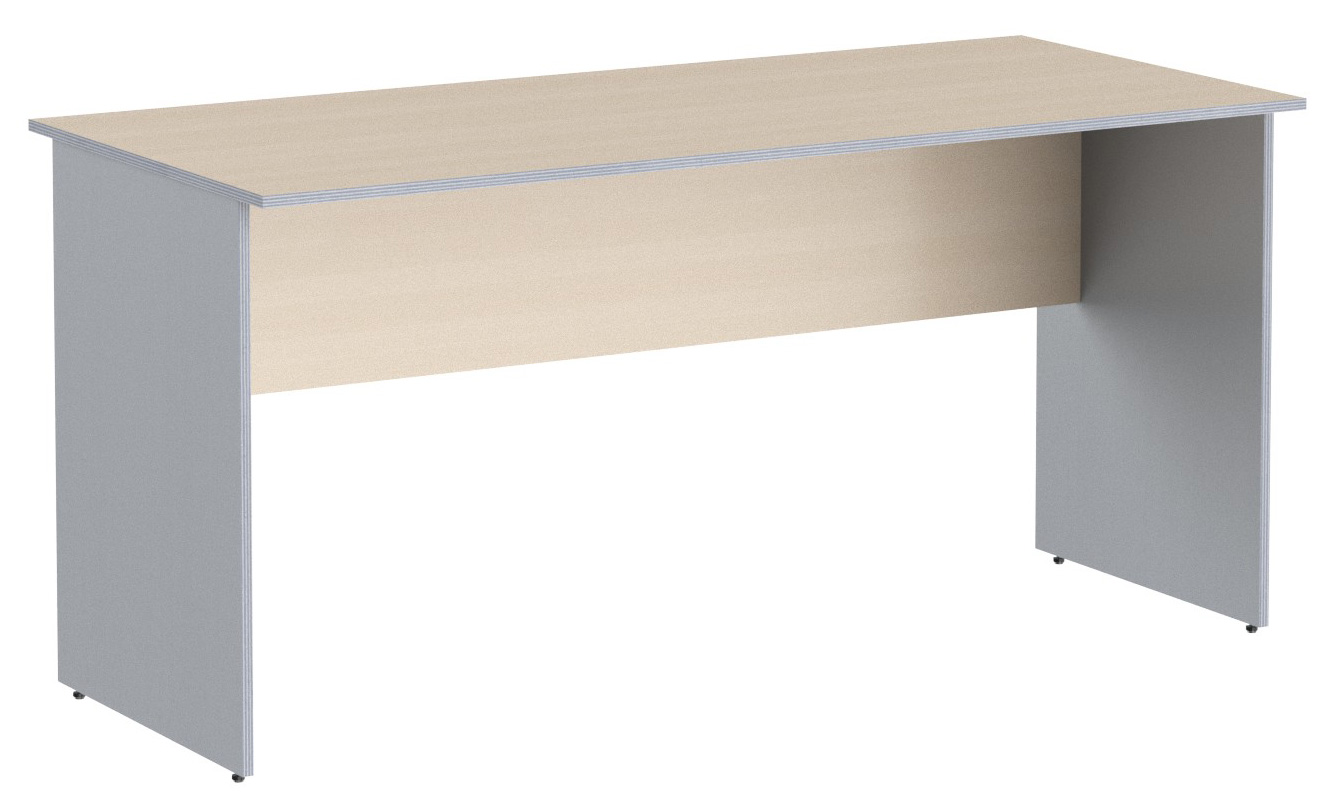 шт1/52Стул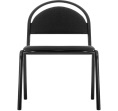 шт1РАСХОДНЫЕ МАТЕРИАЛЫ НА 1 Эксперта (при необходимости)РАСХОДНЫЕ МАТЕРИАЛЫ НА 1 Эксперта (при необходимости)РАСХОДНЫЕ МАТЕРИАЛЫ НА 1 Эксперта (при необходимости)РАСХОДНЫЕ МАТЕРИАЛЫ НА 1 Эксперта (при необходимости)РАСХОДНЫЕ МАТЕРИАЛЫ НА 1 Эксперта (при необходимости)РАСХОДНЫЕ МАТЕРИАЛЫ НА 1 Эксперта (при необходимости)РАСХОДНЫЕ МАТЕРИАЛЫ НА 1 Эксперта (при необходимости)РАСХОДНЫЕ МАТЕРИАЛЫ НА 1 Эксперта (при необходимости)Расходные материалыРасходные материалыРасходные материалыРасходные материалыРасходные материалыРасходные материалыРасходные материалыРасходные материалы№НаименованиеФото оборудования или инструмента, или мебелиФото оборудования или инструмента, или мебелиТехнические характеристикиТехнические характеристикиЕдКол-во1Бумага А4На усмотрение организатораНа усмотрение организаторауп12Ручка шариковаяНа усмотрение организатораНа усмотрение организаторауп13БлокнотНа усмотрение организатораНа усмотрение организаторашт14Планшет с зажимом для бумаги А4На усмотрение организатораНа усмотрение организаторашт15Перчатки тканевыеЗащита рукЗащита рукшт26Перчатки нитриловыеЗащита рукЗащита рукщт2ОБЩАЯ ИНФРАСТРУКТУРА ПЛОЩАДКИ (при необходимости)ОБЩАЯ ИНФРАСТРУКТУРА ПЛОЩАДКИ (при необходимости)ОБЩАЯ ИНФРАСТРУКТУРА ПЛОЩАДКИ (при необходимости)ОБЩАЯ ИНФРАСТРУКТУРА ПЛОЩАДКИ (при необходимости)ОБЩАЯ ИНФРАСТРУКТУРА ПЛОЩАДКИ (при необходимости)ОБЩАЯ ИНФРАСТРУКТУРА ПЛОЩАДКИ (при необходимости)ОБЩАЯ ИНФРАСТРУКТУРА ПЛОЩАДКИ (при необходимости)ОБЩАЯ ИНФРАСТРУКТУРА ПЛОЩАДКИ (при необходимости)Дополнительное оборудование, средства индивидуальной защитыДополнительное оборудование, средства индивидуальной защитыДополнительное оборудование, средства индивидуальной защитыДополнительное оборудование, средства индивидуальной защитыДополнительное оборудование, средства индивидуальной защитыДополнительное оборудование, средства индивидуальной защитыДополнительное оборудование, средства индивидуальной защитыДополнительное оборудование, средства индивидуальной защиты№НаименованиеФото оборудования или инструмента, или мебелиФото оборудования или инструмента, или мебелитех. характеристики дополнительногооборудования и средствиндивидуальной защиты и ссылка насайт производителя, поставщикатех. характеристики дополнительногооборудования и средствиндивидуальной защиты и ссылка насайт производителя, поставщикаЕд.измеренияКол-во1Часы электронныеНа усмотрение организатораНа усмотрение организаторашт12НоутбукНа усмотрение организатораНа усмотрение организаторашт13Принтерч/б лазерная печать, до 22 стр/мин,макс. формат печати A4ч/б лазерная печать, до 22 стр/мин,макс. формат печати A4шт1КОМНАТА		УЧАСТНИКОВ (при необходимости)КОМНАТА		УЧАСТНИКОВ (при необходимости)КОМНАТА		УЧАСТНИКОВ (при необходимости)КОМНАТА		УЧАСТНИКОВ (при необходимости)КОМНАТА		УЧАСТНИКОВ (при необходимости)КОМНАТА		УЧАСТНИКОВ (при необходимости)КОМНАТА		УЧАСТНИКОВ (при необходимости)КОМНАТА		УЧАСТНИКОВ (при необходимости)Оборудование, мебель, расходные материалы (при необходимости)Оборудование, мебель, расходные материалы (при необходимости)Оборудование, мебель, расходные материалы (при необходимости)Оборудование, мебель, расходные материалы (при необходимости)Оборудование, мебель, расходные материалы (при необходимости)Оборудование, мебель, расходные материалы (при необходимости)Оборудование, мебель, расходные материалы (при необходимости)Оборудование, мебель, расходные материалы (при необходимости)1Вешалка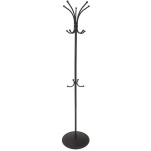 шт52Стол переговорныйшт13Стулшт14Кулер для питьевой воды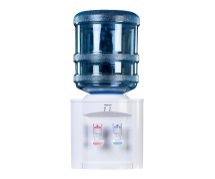 На усмотрение организатораНа усмотрение организаторашт15 Ячейки для хранения личных вещей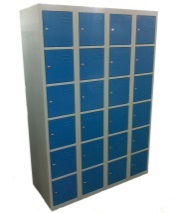 На усмотрение организатораНа усмотрение организаторашт1ДОПОЛНИТЕЛЬНЫЕ ТРЕБОВАНИЯ К ПЛОЩАДКЕ/КОММЕНТАРИИДОПОЛНИТЕЛЬНЫЕ ТРЕБОВАНИЯ К ПЛОЩАДКЕ/КОММЕНТАРИИДОПОЛНИТЕЛЬНЫЕ ТРЕБОВАНИЯ К ПЛОЩАДКЕ/КОММЕНТАРИИДОПОЛНИТЕЛЬНЫЕ ТРЕБОВАНИЯ К ПЛОЩАДКЕ/КОММЕНТАРИИДОПОЛНИТЕЛЬНЫЕ ТРЕБОВАНИЯ К ПЛОЩАДКЕ/КОММЕНТАРИИДОПОЛНИТЕЛЬНЫЕ ТРЕБОВАНИЯ К ПЛОЩАДКЕ/КОММЕНТАРИИДОПОЛНИТЕЛЬНЫЕ ТРЕБОВАНИЯ К ПЛОЩАДКЕ/КОММЕНТАРИИДОПОЛНИТЕЛЬНЫЕ ТРЕБОВАНИЯ К ПЛОЩАДКЕ/КОММЕНТАРИИКоличество точек электропитания и их характеристики, количество точек интернета и требования к нему, количество точек воды и требования (горячая, холодная)Количество точек электропитания и их характеристики, количество точек интернета и требования к нему, количество точек воды и требования (горячая, холодная)Количество точек электропитания и их характеристики, количество точек интернета и требования к нему, количество точек воды и требования (горячая, холодная)Количество точек электропитания и их характеристики, количество точек интернета и требования к нему, количество точек воды и требования (горячая, холодная)Количество точек электропитания и их характеристики, количество точек интернета и требования к нему, количество точек воды и требования (горячая, холодная)Количество точек электропитания и их характеристики, количество точек интернета и требования к нему, количество точек воды и требования (горячая, холодная)Количество точек электропитания и их характеристики, количество точек интернета и требования к нему, количество точек воды и требования (горячая, холодная)Количество точек электропитания и их характеристики, количество точек интернета и требования к нему, количество точек воды и требования (горячая, холодная)№НаименованиеФото оборудования или инструмента, или мебелиФото оборудования или инструмента, или мебелиТех. характеристикиТех. характеристикиЕд.измеренияКол-во1.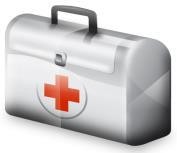 шт12.Водоснабжение – кран со шлангом 10 м на расстоянии не более 10-15 м от места проведения конкурса.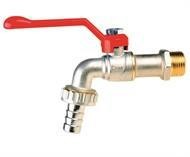 Набор воды для разведения красок, чистоты инструмента, рук (для всех участников)Набор воды для разведения красок, чистоты инструмента, рук (для всех участников)шт13.Розетка у каждого рабочего места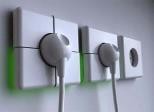 Для подключения фенаДля подключения фенашт14Огнетушитель порошковый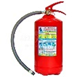 Класс В - 55 ВКласс А - 2 АКласс В - 55 ВКласс А - 2 Ашт2Площадь м.квШирина прохода между рабочим и местами,м Специализированноеоборудование, количество.*Рабочее место участника с нарушением слухаНе менее 4м Не  ближе  1,5метровНаличие сурдопереводчика или Коммуникативной системыРабочее место участника с нарушением  зренияНе менее 4м Не  ближе  1,5метровСпециально оборудования не требуетсяРабочее место участника с  нарушением ОДАНе менее 4м Не  ближе  1,5метровСпециально оборудования не требуетсяРабочее место участникас соматическимизаболеваниямиНе менее 4м Не  ближе  1,5метровСпециально оборудования не требуетсяРабочее	местоучастника	с ментальными	нарушениями	Не менее 4м Не  ближе  1,5метровСпециально оборудования не требуется